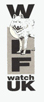 WOLF WATCH UK STUDY PROPOSAL FORMPlease complete this form and return it WOLF WATCH UK via jason@wolfwatch.uk or facebook message for review.Section 1:  STUDENT DETAILSSection 2:  DETAILS OF PROPOSALSection 3:  INITIAL SUPPORT FOR CONSIDERATION OF PROPOSALWhich tutors at your institution are supporting your topic/Study.Name (in full)~Print clearly~Course Title?Institution?Expected date of submission of your Study:PROVISIONAL TITLE:study of the evolution of the human-canine dynamicAIMS OF STUDY:Questions and hypotheses:Questions and hypotheses:outline of topic:outline of topic:mETHODOLOGY RATIONALE:hEALTH AND SAFETY IMPLICATIONS:RELEVANT LITERATURE:Tutor 1:Name:Subject:Tutor 2:Name:Subject: